Islam in the US (NELC 3201)	Tu-Th 11:10 AM-12:30 PM		Professor S. WebberDuring the American Revolution, so many American ships called at the port of Tangiers that the Continental Congress sought recognition from the “Emperor” of Morocco to establish good relations between the two countries. This recognition was granted December 20, 1777, making Morocco the first country to recognize the United States of America.  (Embassy of the Kingdom of Morocco, Washington D.C. Accessed on line 1/9/2017)On December 20, 1777, the Kingdom of Morocco became the first country in the world to recognize United States independence, only a year and a half after the U.S. Declaration of Independence was issued. The War of Independence was still in progress, and the result was still far from certain.  …Under Sultan Mohammed III, Morocco became at once the first Arab state, the first African state, and the first Muslim state to sign a treaty with the United States. Congress ratified the Treaty of Peace and Friendship between the two nations in 1787. Renegotiated in 1836, the treaty is still in force, constituting the longest unbroken treaty relationship in U.S. history. (People’s World Quote accessed on line 1/9/2017)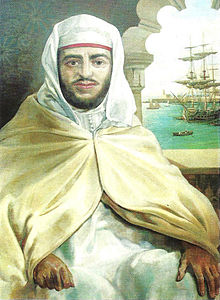 Course OverviewIn examining the multiple racial, cultural, and national groups that make up the most diverse religious group in America, we will question what it means to be Muslim in America--focusing on Islam as an American religious phenomenon broadly defined to include secular Muslims. We will look at the transatlantic slave trade and the European colonial presence as contexts in which Islam was first introduced to America. We will look at the history of early (mostly African and Arab             ) Muslims and at the Nation of Islam along with study of the immigrant experience of Muslims in the last two centuries of the Common Era. When we discuss the 20th century and the present reality of American Muslims today, we will focus on Muslim contributions to America and American culture – especially poetry, politics, sports, pop culture, films, and music. The course likewise seeks to include fieldtrips to local mosques and Muslim guest speakers. Finally, no course on Islam in America would be complete without a critical examination of the impacts of 9/11 on Muslims, the erosion of civil rights, and the on-going “war on terrorism.”Assignments: (Subject to Revision)Autobiography of Malcom XAll American Yemeni Girls (Excerpts)Persons of Interest (film)Being Osama (film)Grape Leaves:  A Century of Arab-American Poetry (Orfalea and Elmusa, eds.) (Excerpts)Dinarzad’s Children:  An Anthology of Contemporary Arab American Fiction (Kaldas and Mattawa eds.) (Excerpts)In my Own Skin OR Benaat Chicago (films)The Headscarf Controversy:  Secularism and Freedom of Religion	by Hilal Elver 2012 Oxford U. Press. (Excerpts)Servants of Allah:  African Muslims Enslaved in the Americas by Sylvian A Diouf 1998  New York University Press (Excerpts)A History of Islam in America:  From the New World to the New World Order by Kambiz GhaneaBassiri 2010 Cambridge University PressGrades:  Point System based on 2000 pointsClass Participation:  25 points per class sessionThis grade is based on participation in each class ranging from 0 points (not being in class) to 25 points for excellent class participation in a particular seminar. (Evidence of careful reading and thinking about an assigned text or film, courtesy and careful listening to comments from classmates and instructor, ability to reference previous readings as the class progresses AND evidence of progress in all these areas.Reading Responses:  Possible 25-50 pointsResponse, with notes, to outside lectures related to our class (two required) 100 points each.Paper:  Draft:  150 points   Revision:   100 points   Presentation to Class BEGINNINGS:  Weeks I-VWEEK I:January 10, 2017 INTRODUCTION & OVERVIEW:  SOME MUSLIMS—YESTERDAY AND TODAYRESEARCH for January 12:   “first writing since” One or two paragraphs interpretive statement due and discussion.January 12, 2017Due:  Student Reports and Discussion of “first writing since.”  The author, context of the poem, analysis of the poem.READING & ASSIGNMENTS DUE for January 17: “Afterward—Why Can’t a Muslim Be President?”  pp. 270-293 (TOP) and footnotes 368-373. IN 2013 Spellberg, Denise Thomas Jefferson’s Qur’an:  Islam and the Founders.   Knopf.  WEEK II:  Foundational attitudes toward religion in general and Islam in particular, legal connections of religion to race and language over the last three centuries, popular sentiments over time.January 17, 2017Due:  Student Reports and Discussion of Spellberg Assignment.  READING & ASSIGNMENTS DUE for January 19:  “Afterward—Why Can’t a Muslim Be President?”  pp. 293-302 and footnotes p. 374. IN 2013 Spellberg, Denise Thomas Jefferson’s Qur’an:  Islam and the Founders.  Knopf. January 19, 2017Due:  Continue Discussion of Spellberg.  Final pages and review of entire selection.WEEK III:  Early Islam in the Americas.   January 24, 2017Due:  Ch. 1 “African Muslims, Christian Europeans, and the Atlantic Slave Trade” pp.  4-34  IN  Servants of AllahREADING & ASSIGNMENTS DUE for January 26:  Finish Ch. 1 AND Read Guardian articleJanuary 26, 2017Due:  Finish Ch. 1 AND Read Guardian articleREADING & ASSIGNMENTS DUE for January 31:  “Introduction:  American Islam, Muslim Americans, and the American Experiment.”  IN The Cambridge Companion Hammer and Safi  14 pages AND “Islam in the New World”pp. 9-30. WEEK IV:January 31, 2017Due: “Introduction:  American Islam, Muslim Americans, and the American Experiment.”  IN The Cambridge Companion Hammer and Safi  14 pages AND “Islam in the New World”pp. 9-30.  READING & ASSIGNMENTS DUE for February 2:  Finish “Islam in the New World” and read article on 1942 Japanese Internment and “It’s Fred Korematsu Day.”February 2, 2017Due: Finish “Islam in the New World” and read article on 1942 Japanese Internment and “It’s Fred Korematsu Day.” READING & ASSIGNMENTS DUE for February 7: Ch. 2 “African Muslim Slaves and Islam in Antebellum America” pp. 28-43 by Richard Brent Turner.WEEK V:February 7, 2017Due: Ch. 2 “African Muslim Slaves and Islam in Antebellum America” pp. 28-43 by Richard Brent Turner.READING & ASSIGNMENTS DUE for February 9: The Story of Aron and Christianity, Islam and the Negro Race By Edward Wilmot Blyden  Ch. 1 “Mohammedanism and the Negro Race”https://archive.org/stream/storyaaronsonam00harrgoog#page/n36/mode/2upFebruary 9, 2017Due:  The Story of Aron and Blyden  Ch. 1 “Mohammedanism and the Negro Race” READING & ASSIGNMENTS DUE for February 14:  The Story of Aron and Blyden, Ch. 1 “Mohammedanism and the Negro Race” continued.  Late Nineteenth-Twentieth Centuries:  Weeks V-VIIIWEEK VI:February 14, 2017Videoconference with AUC regarding “Why Can’t a Muslim Be President?”  Be sure to bring your print out of this reading and also your responses to the question about what surprised you.Due: Also, please hand in your responses to the prompts for:  The Story of Aron and Blyden, Ch. 1 “Mohammedanism and the Negro Race”READING & ASSIGNMENTS DUE FOR February 16:   “Conflating Race, Religion, and Progress” pp. 113-121 (top-end of quote) IN A History of Islam in America:  From the New World to the New World Order by Kambiz GhaneaBassiri 2010 Cambridge University PressFebruary 16, 2017Due:  “Conflating Race, Religion, and Progress” pp. 113-121 READING & ASSIGNMENTS DUE FOR February 21:   “Conflating Race, Religion, and Progress” pp. 134-finishWEEK VII:“Triumphalism” and the Emergence of Betwixt and Between February 21, 2017Due:  “Conflating Race, Religion, and Progress” pp. 134-finishREADING & ASSIGNMENTS DUE FOR February 23“Race, Ethnicity, Religion, and Citizenship:  Muslim Immigration at the Turn of the Twentieth Century” pp. 135-143 IN  A History of Islam in America:  From the New World to the New World Order by Kambiz GhaneaBassiri 2010 Cambridge University PressFebruary 23, 2017Due: “Race, Ethnicity, Religion, and Citizenship:  Muslim Immigration at the Turn of the Twentieth Century” pp. 135-143 READING & ASSIGNMENTS DUE FOR February 28 “Race, Ethnicity, Religion, and Citizenship:  Muslim Immigration at the Turn of the Twentieth Century” pp. 143-Finish  IN A History of Islam in America:  From the New World to the New World Order by Kambiz GhaneaBassiri 2010 Cambridge University PressWEEK VIII:February 28, 2017:  [NO CLASS.  Substitute alternative event and begin to think of paper topic]Due:  “Race, Ethnicity, Religion, and Citizenship:  Muslim Immigration at the Turn of the Twentieth Century” pp. 143-Finish [Email feedback on this reading to me]READING & ASSIGNMENTS DUE FOR March 2 “Rooting Islam in America:  Community and Institution Building in the Interwar Period”  pp. 183 (bottom—“Local Muslim Religious Activity and Institution Building”)-193March 2, 2017:  [NO CLASS.  I will be judging the Borens in DC]Due:  “Rooting Islam in America:  Community and Institution Building in the Interwar Period” pp. 183 (bottom—“Local Muslim Religious Activity and Institution Building”)-193 [Email feedback on this reading to me]READING & ASSIGNMENTS DUE FOR March 7:  “Rooting Islam in America:  Community and Institution Building in the Interwar Period” pp. 203 (bottom) – 227Current and Emerging IssuesWEEK IXMarch 7, 2017 No ClassDue:  “Rooting Islam in America:  Community and Institution Building in the Interwar Period” pp.203-227[Email feedback on this reading to me] ASSIGNMENTS DUE FOR March 9:  One page reflection on mosque visit March 8 Noor MosqueLeave OSU 12:30Address: 5001 Wilcox Road, Dublin, Ohio, 43016March 9, 2017   No ClassDue: One page reflection on mosque visit   (Saima is exempt since she organized the trip)[Email feedback on this reading to me]WEEK X:March 14 and 16, 2017  [SPRING BREAK]READING & ASSIGNMENTS DUE FOR March 21:  Autobiography of Malcom XRead the book and write a one page or two page (typed) essay on how Malcom X fits into the various contexts we have covered so far—historical, social, religious, and cultural.  WEEK XI:March 21, 2017Due:  Malcom XREADING & ASSIGNMENTS DUE FOR March 23:  tbdMarch 23, 2017Due:  tbdREADING & ASSIGNMENTS DUE FOR March 28:  tbdWEEK XII:March 28, 2017AUC Conference?Due:  tbdREADING & ASSIGNMENTS DUE FOR March 30: tbdMarch 30, 2017Due:  tbdREADING & ASSIGNMENTS DUE FOR April 4:  tbdWEEK XIII:April 4, 2017Due: tbdREADING & ASSIGNMENTS DUE FOR April 6:  tbdApril 6, 2017Due:  tbdREADING & ASSIGNMENTS DUE FOR April 11:  tbdWEEK XIVApril 11, 2017Due:  tbdREADING & ASSIGNMENTS DUE FOR April 13: tbdApril 13, 2017Due:  tbdREADING & ASSIGNMENTS DUE FOR April 18: tbdWEEK XV:April 18, 2017Due:  tbdREADING & ASSIGNMENTS DUE FOR April 20: tbdApril 20, 2017Due:  tbdWEEK XVI:April 25-May 2FINALS: Revised Paper due April 29This course serves as GE Arts and Humanities Cultures and Ideas Course. In GEC classes of this category, students evaluate significant writing and works of art, including oral literature and verbal arts. Such studies develop capacities for aesthetic and historical response and judgment; interpretation and evaluation; critical listening, reading, seeing, thinking and writing; and experiencing the arts and reflecting on that experience. Expected Learning Outcomes include: 1. Students develop abilities to be informed observers or, or active participants in, the visual, spatial, performing, spoken, or literary arts; 2. Students develop an understanding of the foundations of human beliefs, the nature of reality, and the norms that guide human behavior; and 3. Students examine and interpret how the human condition and human values are explored through works of art and expressive culture. Plagiarism. Plagiarism is the representation of another's works or ideas as one's own:  it encompasses both word-for-word copying and unacknowledged paraphrase. In accordance with university rules, all cases of suspected plagiarism will be reported to the Committee on Academic Misconduct. Be careful to credit your sources appropriately, especially when doing research on the InternetClass Cancellation. In the unlikely event of class cancellation due to emergency, I will contact you via email. What your grade means.  Criteria for individual assignments will be explained with each prompt, but here is the overall takeaway:E.  You or your assignments failed to materialize at the necessary minimum; work was not done, or not pertinent.D. You’ve done just enough to slide through: done some reading, turned in all assignments with minimal attention to their requirements, and been present in body and occasionally in mind. C. You’ve done the reading and turned in all required work on time and in the spirit of the assignment. You’ve been present in both body and mind as a useful participant in the class. Your course assignments were of limited value, perhaps because of major problems with mechanics, organization, or logic in your writing, or perhaps because you have not thought very deeply about the material. B. You’ve done everything required for a C, but have responded more fully to the demands of the course, both in class and in your writing. Your written work demonstrates your engagement with both the readings and class discussion. You’ve made progress in reading challenging material, drawing connections between concepts and examples, and shaping your thinking through writing.A. You’ve done everything required for a B. In addition, you’ve read and observed actively, thought creatively, and written with style. I’ve learned something from you. (It does quite often happen.)UNIVERSITY RESOURCES FOR STUDENTSThe OSU Writing Center is available to provide free, professional writing tutoring and consultation at any stage of the process. Lately they've developed some helpful tools for non-native speakers of English too. You may set up an appointment by visiting http://cstw.osu.edu/ or by calling 688- 4291. Resources:“first writing since”Poem by suheir hammad, Inderpal Grewal Visiting ProfessorDepartments of Women's Studies and Ethnic Studies,Cambridge Companion to American Islam eds. Juliane Hammer and Omid Safi Cambridge  UP“Introduction:  American Islam, Muslim Americans, and the American Experiment”  by Hammer and Safi  pp.1-13Ch. 2 “African Muslim Slaves and Islam in Antebellum America” pp. 28-43 by Richard Brent TurnerCh. 7 “American Muslims and the Media,” by Nabil Echchaibi  pp. 119-138  Ch. 8 “Muslims in the American Legal System” by Kathleen M. Moore pp. 139-155 Ch. 15 “Muslim Public Intellectuals and Global Muslim Thought” pp. 267-278 by T. R. YuskaevCh. 16 ““Cultural and Literary Production of Muslim America pp. 279-311 by Sylvia Chan-MalikThe Guardian Tuesday 8 December 2015  “The Muslims who shaped America—from brain surgeons to rappers:  Donald Trump wants Muslims banned from entering the US – but without them the country would be a much poorer place by Stuart Jeffries  pp. 1-7AND, Other current events news related to Muslims in AmericaServants of Allah:  African Muslims Enslaved in the Americas by Sylvian A. Diouf 1998 NY UPCh. 1 “African Muslims, Christian Europeans, and the Atlantic Slave Trade” pp.  4-48Ch. 3 “The Muslim Community” pp. 71-106Ch. 4 “Literacy:  a distinction and a danger” pp. 107-144Ch. 6 “The Muslim Legacy” pp. 179-210A History of Islam in America:  From the New World to the New World Order by Kambiz GhaneaBassiri 2010 Cambridge University Press.  SelectionsThe Headscarf Controversy: Secularism and Freedom of Religion by H. Elver 2012 Oxford UP.  Acknowledgements pp. ix-xiii “Introduction:  Point of Departure”  pp. 1-11 Ch. 9 “The United States:  From Melting Pot to Islamophobia” pp. 153-185  Notes for Ch. 9 pp. 237-247Islamic Values in the United States by Haddad and YazbeckMigration Studies Working Group and Religious Sounds in Central Ohio  @ Ohio State